IX Региональный чемпионат «Молодые профессионалы» (WorldSkills Russia) Республики Мордовия     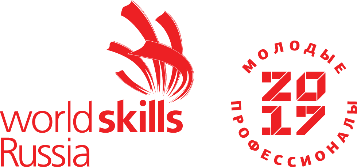 УТВЕРЖДАЮ: Менеджер компетенции «Эксплуатация сельскохозяйственных машин и оборудования»                                                                                                                                            __________________________   А.С. КаманинПлан застройки конкурсной площадки по компетенции «Эксплуатация сельскохозяйственных машин и оборудования »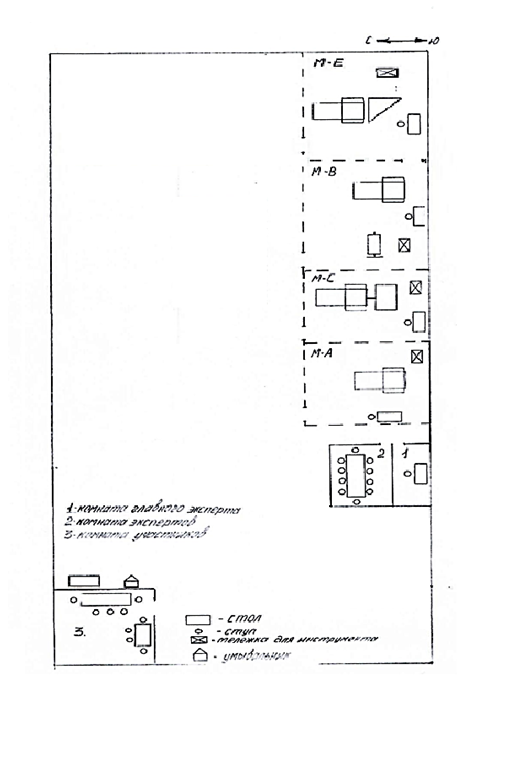 